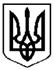 УкраїнаХЕРСОНСЬКА ОБЛАСТЬГЕНІЧЕСЬКИЙ РАЙОНЩАСЛИВЦЕВСЬКА СІЛЬСЬКА РАДАВИКОНАВЧИЙ КОМІТЕТВІДДІЛ МІСТОБУДУВАННЯ ТА АРХІТЕКТУРИвул. Миру, 26, с. Щасливцеве, 75580, тел.  (05534)  58-5-07 р/р 31420000700128  МФО 852010  ГУДКУ у Херсонській області код 04400647 e-mail: shchaslyvtseverada@gmail.comНАКАЗ16 грудня 2019 року						№ 68Про присвоєння адреси земельній ділянці в с. Генічеська гіркаНа виконання Тимчасового Порядку реалізації експериментального проекту з присвоєння адрес об’єктам будівництва та об’єктам нерухомого майна затвердженого Постановою Кабінету Міністрів України №376 від 27.03.2019 р. "Деякі питання дерегуляції господарської діяльності", керуючись статтею 40 Закону України «Про місцеве самоврядування в Україні», положенням про відділ містобудування та архітектури виконавчого комітету Щасливцевської сільської ради та за результатами розгляду заяви *** (паспорт серія ***№*** виданий 20.12.1996 року Генічеським РВ УМВС України в Херсонській області, ідентифікаційний номер ***) від 12.12.2019 р. «Про присвоєння адреси земельній ділянці», надані документи, враховуючи схему поділу земельної ділянки по вул. Виноградна, *** в с. Генічеська Гірка, виконаної ФОП *** НАКАЗУЮ:1. За умови розподілу земельної ділянки з кадастровим номером 6522186500:02:001:07***, площею 0,15 га., код цільового призначення 02.01 Для будівництва і обслуговування житлового будинку, господарських будівель і споруд (присадибна ділянка), яка знаходиться у власності громадянина *** (паспорт серія *** №*** виданий 20.12.1996 року Генічеським РВ УМВС України в Херсонській області, ідентифікаційний номер ***) на підставі Витягу з Державного реєстру речових прав на нерухоме майно про реєстрацію права власності (в Державному реєстрі речових прав на нерухоме майно реєстраційний номер об’єкту нерухомого майна – *** номер запису про право власності – ***) на дві самостійні:- новоутвореній земельній ділянці загальною площею 0,0267 га, що знаходиться зі східної сторони присвоїти адресу - вул. Виноградна, *** в селі Генічеська Гірка Генічеського району Херсонської області.- новоутвореній земельній ділянці загальною площею 0,1233 га, що межує з вулицею Виноградною залишити стару адресу - вул. Виноградна, *** в селі Генічеська Гірка Генічеського району Херсонської області.2. Контроль за виконанням наказу залишаю за собою.В.о. начальника відділу містобудування та архітектури виконавчого комітетуЩасливцевської сільської ради					М. БОРІДКО